حضرات السادة والسيدات،تحية طيبة وبعد،1	أود أن أحيطكم علماً بأن ورشة العمل التي ينظمها الاتحاد بشأن الأطر التنظيمية لجودة خدمة الاتصالات والتوصيل الشبكي القائم على التجربة، ستُعقد في مقر الاتحاد بجنيف، سويسرا، يوم 26 نوفمبر 2018.وستُعقد ورشة العمل قبل اجتماع لجنة الدراسات 12 لقطاع تقييس الاتصالات (الأداء وجودة الخدمة (QoS) وجودة التجربة (QoE)) الذي سيُعقد في جنيف من 27 نوفمبر إلى 6 ديسمبر 2018.2	وستدور ورشة العمل باللغة الإنكليزية فقط. وستتاح المشاركة عن بُعد في ورشة العمل هذه.3	وباب المشاركة في ورشة العمل مفتوح أمام الدول الأعضاء في الاتحاد وأعضاء القطاع والمنتسبين والمؤسسات الأكاديمية وأمام أي شخص من أي بلد عضو في الاتحاد يرغب في المساهمة في العمل. ويشمل ذلك أيضاً الأفراد الأعضاء في المنظمات الدولية والإقليمية والوطنية. والمشاركة في ورشة العمل مجانية ولكن لن تقدم أي منح لحضورها.4	وتُعقد ورشة العمل استجابةً للقرار 95 للجمعية العالمية لتقييس الاتصالات لعام 2016 بشأن "مبادرات قطاع تقييس الاتصالات بالاتحاد لإذكاء الوعي بشأن أفضل الممارسات والسياسات المتعلقة بجودة الخدمة". وسيقوم المشاركون باستعراض النتائج الرئيسية لدراسة استقصائية بشأن وضع الأطر التنظيمية الوطنية لجودة الخدمة ومناقشة الاتجاهات بشأن الأطر التنظيمية لجودة خدمة الاتصالات.وستبرز ورشة العمل أيضاً أهمية جودة التجربة (QoE) وستناقش مؤشرات أداء الشبكة ذات الصلة وكيفية تسخير تحليلات البيانات الضخمة والذكاء الاصطناعي لتقييم جودة التجربة والتنبؤ بحالات الخلل.ويُتاح مشروع جدول الأعمال في الملحق A.5	وستتاح المعلومات المتعلقة بورشة العمل بما في ذلك مشروع البرنامج في الموقع الإلكتروني للحدث المتاح في العنوان التالي: https://www.itu.int/en/ITU-T/Workshops-and-Seminars/qos/201811/Pages/default.aspx. وسيتم تحديث هذا الموقع الإلكتروني باستمرار كلما توفّرت معلومات جديدة أو معدّلة. ويرجى من المشاركين زيارته بانتظام للاطلاع على أحدث المعلومات.6	يتاح للمندوبين استخدام الشبكة المحلية اللاسلكية في أماكن القاعات الرئيسية للاجتماعات بالاتحاد. وتوجد أيضاً معلومات تفصيلية في الموقع الإلكتروني لقطاع تقييس الاتصالات (http://www.itu.int/ITU-T/edh/faqs-support.html).7	يعرض عدد من الفنادق في جنيف أسعاراً تفضيلية للمندوبين الذي يحضرون اجتماعات الاتحاد، وتقدم هذه الفنادق بطاقة تتيح لحاملها النفاذ المجاني إلى خدمة النقل العام في جنيف. ويمكن الاطلاع على قائمة بالفنادق المشاركة وتوجيهات بشأن كيفية طلب التخفيضات في الموقع التالي: http://itu.int/travel/.8	ولتمكين مكتب تقييس الاتصالات من اتخاذ الترتيبات اللازمة المتعلقة بتنظيم ورشة العمل، أكون شاكراً لو تكرمتم بالتسجيل من خلال الاستمارة المتاحة على الخط في الموقع التالي: https://www.itu.int/net4/CRM/xreg/web/registration.aspx?Event=C-00005089. ويرجى ملاحظة أن التسجيل المسبق للمشاركين في ورش العمل إلزامي ويجري على الخط حصراً.9	وأود أن أذكركم بأن على مواطني بعض البلدان الحصول على تأشيرة للدخول إلى سويسرا وقضاء بعض الوقت فيها. ويجب طلب التأشيرة قبل تاريخ بدء ورشة العمل بأربعة (4) أسابيع على الأقل، والحصول عليها من المكتب (السفارة أو القنصلية) الذي يمثل سويسرا في بلدكم، أو من أقرب مكتب من بلد المغادرة في حالة عدم وجود مثل هذا المكتب في بلدكم.وإذا واجهت الدول الأعضاء في الاتحاد أو أعضاء القطاعات أو المنتسبين أو المؤسسات الأكاديمية مشاكل بهذا الشأن، يمكن للاتحاد بناءً على طلب رسمي منهم إلى مكتب تقييس الاتصالات، التدخل لدى السلطات السويسرية المختصة لتيسير إصدار التأشيرة على أن يتم ذلك في غضون الفترة المذكورة المحددة بأربعة أسابيع. وينبغي تقديم أي طلب من هذا القبيل من خلال وضع علامة في المربع المناسب في استمارة التسجيل قبل الحدث بفترة لا تقل عن أربعة أسابيع. وتفضلوا بقبول فائق التقدير والاحترام.(توقيع)تشيساب لي
مدير مكتب تقييس الاتصالاتالملحقات: 1الملحق ADraft agendaSession 1 (90 min): Status of national quality regulatory frameworksThe objective of this session is to present the Final Report of the Questionnaire on the status of national quality regulatory frameworks and to discuss its main findings in terms of common approaches and standardization gaps to be addressed by ITU-T Study Group 12 in the near future.Session 2 (90 min): The future of service quality regulationThe objective of this session is to discuss with regulators, operators and suppliers the new trends on telecommunication service quality regulatory frameworks, like responsive regulation, crowdsourced QoS measurement solutions, transparency and ranking approaches, as well as strategies of customer experience assessment.Session 3 (60 min): How is quality of experience important to operators?Operators/Regulators share views on the importance of QoE from their perspective / or panel discussion with short introductory presentations.Session 4 (60 min): Performance indices to guarantee superior broadband quality of experienceTechnical presentations from operators, vendors, regulators, and academia on the state of performance indices developed in SDOs, identifying the gaps in current performance indices necessary for guaranteeing superior broadband QoE.Session 5 (60 min): How do big data and artificial intelligence help in QoE assurance?Technical presentations from operators, vendors, regulators, or academia on the opportunity for making use of big data and AI to assess QoE and predict anomalies.___________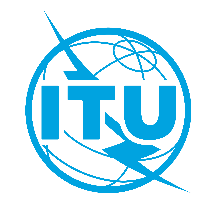 الاتحـاد الدولـي للاتصـالاتمكتب تقييس الاتصالاتجنيف، 5 سبتمبر 2018المرجع:الرسالة المعممة 111 
لمكتب تقييس الاتصالات
TSB Events/MAإلى:-	إدارات الدول الأعضاء في الاتحاد؛-	أعضاء قطاع تقييس الاتصالات في الاتحاد؛-	المنتسبين إلى قطاع تقييس الاتصالات؛-	الهيئات الأكاديمية المنضمة إلى الاتحادجهة الاتصال:Martin Adolphإلى:-	إدارات الدول الأعضاء في الاتحاد؛-	أعضاء قطاع تقييس الاتصالات في الاتحاد؛-	المنتسبين إلى قطاع تقييس الاتصالات؛-	الهيئات الأكاديمية المنضمة إلى الاتحادالهاتف:+41 22 730 6320إلى:-	إدارات الدول الأعضاء في الاتحاد؛-	أعضاء قطاع تقييس الاتصالات في الاتحاد؛-	المنتسبين إلى قطاع تقييس الاتصالات؛-	الهيئات الأكاديمية المنضمة إلى الاتحادالفاكس:+41 22 730 5853إلى:-	إدارات الدول الأعضاء في الاتحاد؛-	أعضاء قطاع تقييس الاتصالات في الاتحاد؛-	المنتسبين إلى قطاع تقييس الاتصالات؛-	الهيئات الأكاديمية المنضمة إلى الاتحادالبريد الإلكتروني:tsbevents@itu.intنسخة إلى:-	رؤساء لجان دراسات قطاع تقييس الاتصالات ونوابهم؛-	مدير مكتب تنمية الاتصالات؛-	مدير مكتب الاتصالات الراديويةالموضوع:ورشة عمل ينظمها الاتحاد بشأن الأطر التنظيمية لجودة خدمة الاتصالات والتوصيل الشبكي القائم على التجربة
(جنيف، سويسرا، 26 نوفمبر 2018)ورشة عمل ينظمها الاتحاد بشأن الأطر التنظيمية لجودة خدمة الاتصالات والتوصيل الشبكي القائم على التجربة
(جنيف، سويسرا، 26 نوفمبر 2018)